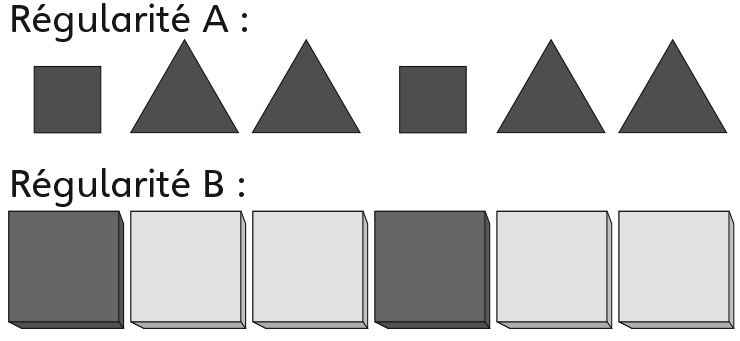 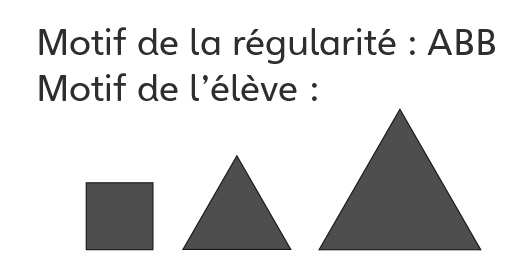 Comportements et stratégies : convertir des régularitésComportements et stratégies : convertir des régularitésComportements et stratégies : convertir des régularitésL’élève a de la difficulté à choisir des objets pour créer une autre régularité.L’élève a de la difficulté à utiliser le motif donné pour créer une autre régularité avec différent
matériel.L’élève utilise les lettres du motif donné pour créer sa régularité.Motif de la régularité : ABB Régularité de l’élève : ABBABBABBObservations et documentationObservations et documentationObservations et documentationL’élève utilise des objets qui ne sont pas identiques pour représenter la même lettre.L’élève pense que 2 régularités qui paraissent différentes ont un motif différent.L’élève représente une régularité de différentes façons et comprend comment les régularités sont semblables ou différentes.Observations et documentationObservations et documentationObservations et documentation